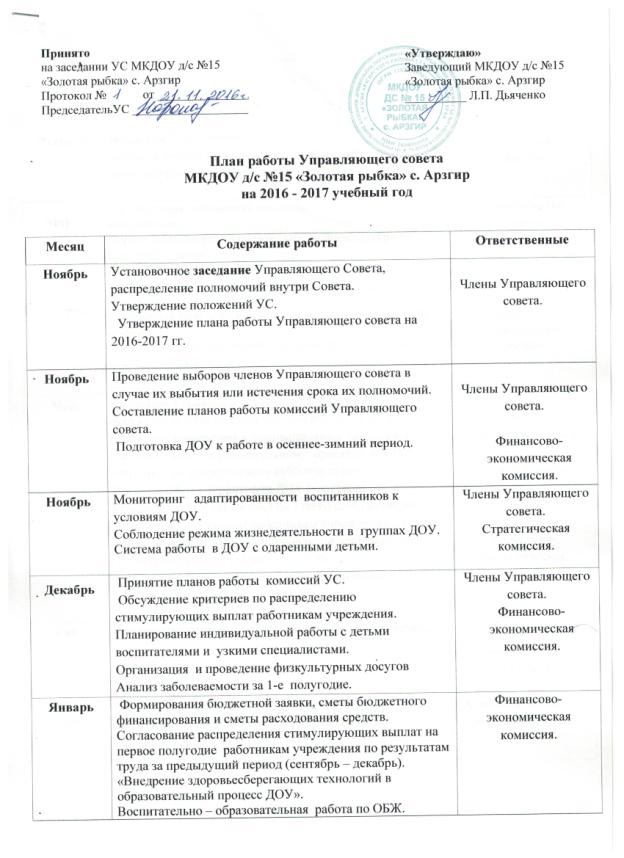 ФевральЗаседание Управляющего совета.Контроль организации работы с родителями по физкультурно-оздоровительному направлению.Стратегическая комиссияМарт  Двигательная  активность дошкольников в режиме дня, закаливание.Организации работы с родителями по физкультурно – оздоровительному направлению.Подготовка и проведение утренников.Стратегическая комиссия.АпрельПроведение практической отработки плана эвакуации при пожаре.Утверждение (согласование) кандидатур на награждение среди родителей, выдача грамот.Финансово- экономическая комиссия.МайЗаседание Управляющего совета – итоги работы за год.Выполнение  образовательной программы ДОУ  за годВнедрение современных инновационных  подходов к воспитательно – образовательному  процессу в ДОУ Организация родительского субботника по благоустройству территории ДОУ (участков).Утверждение (согласование) на 2 полугодие, размеров стимулирующих выплат работникам учреждения по результат оценки их профессиональной деятельности за предыдущий период (январь- сентябрь). Отчет о работе Управляющего совета на итоговом заседании.Комиссии Управляющего совета.Стратегическая комиссия.Финансово- экономическая комиссия.майОбеспечение песком к летнее-оздоровительному периоду.Финансово- экономическая комиссия.В течение года1. Рассмотрение конфликтных ситуаций: жалоб, заявлений, предложений от родителей, педагогов, работников ДОУ.Комиссия  по связи с общественностью.В течение годаПроведение совместных мероприятий с социальными партнерами ДОУ.Связь со средствами массой информации.Работа сайта ДОУ, обновление информации.Комиссия  по связи с общественностью.